107年度臺南市服務業節約能源暨設備汰換補助說明會活動目的配合經濟部於105年11月16日公告修正「指定能源用戶應遵行之節約能源規定」，新增禁用鹵素燈泡節約能源規定，臺南市政府經濟發展局預定辦理5場節約能源管理措施說明會，針對指定能源用戶應遵守「冷氣不外洩」、「禁用鹵素燈及白熾燈泡」及「室內冷氣溫度限值」3項節能規定適用對象、針對法規實施內容、現場檢查作業要點辦理說明會。因應107年新節電運動，本市服務業用電量占總用電量3成以上，為推動本市全民節電行動，推動服務業節電計畫，期協助業者以智慧模式落實節能，今年提供服務業補助經費，補助項目包括:汰換老舊無風管空氣調節機、辦公室與營業場所使用之老舊照明、室內停車場智慧照明、設置能源管理系統等，鼓勵業者響應節能計畫，齊力讓臺南市成為低碳節電城市。活動名稱：107年度臺南市服務業節約能源管理措施說明會辦理時間：107年8月6日(星期一)下午13:30~16:30辦理地點：臺南市勞工育樂中心 第三教室（臺南市南區南門路261號）主辦單位：臺南市政府經濟發展局協辦單位：新系環境技術有限公司參加對象：本市零售式量販店、百貨公司、超級市場、醫院、醫療院所、連鎖藥妝店等之推動節能負責人、管理階層及推動執行人員；對節能技術有需求與興趣之人員。活動議程：臺南新樓醫院節能事蹟：臺南新樓醫院參與經濟部自願節能計畫(自102年至104年)應屆期滿，新樓醫院於院內推動之軟硬體節能措施倍受肯定，一年省下近13萬度用電，共計117萬元之費用支出。臺南新樓醫院自101年度起規劃汰舊換新大型之系統設備，提升效能降低耗能;於103年著手進行醫院整建-行政辦公區、門診診間及門診大廳動線更新，將節能概念落實規劃於軟、硬體設備中。於硬體節能-空調設備之耗電佔醫院整體用電量約有五成。開刀房、加護病房等加護單位，依據定期實測風速及製冷效果，逐年汰換空調箱;同時，每年編列預算更換、清洗送風機。針對負壓隔離病房全天候長時間空調運轉採用變頻式馬達；全院區之熱水循環泵與真空吸引機亦全數更換為變頻式馬達；門診大廳照明設備更換為LED燈具，較傳統燈具節省近兩倍用電。軟體方面-加強調人為控管，門診區依病人候診量管控空調開啟台數及冷度；中午門診休診後落實門診區關燈;室外及公共區域照明與耗電如:機車棚照明、室外公共區域中庭、空中花園、廢水場、水銀燈等依節氣光照時程調整開、關時段;夜間時段由警衛巡邏院區管控照明開、關。預期效益 期透過邀請本市轄內服務業者，說明107年度服務業應遵守節約能源措施、節電設備補助辦法，提供現場節電輔導服務諮詢，以協助能源用戶落實節能規定。諮詢窗口：本活動之諮詢事宜，請洽臺南市政府經濟發展局能源科邱釋輝先生，電話：06-6351458，傳真：06-6351457，電子信箱shc6740@mail.tainan.gov.tw委辦單位:新系環境技術有限公司 郭瑜欣小姐，電話:05-3621750#17；電子信箱:cassidy7168@gmail.com。活動地點位置：臺南市勞工育樂中心(臺南市南區南門路261號)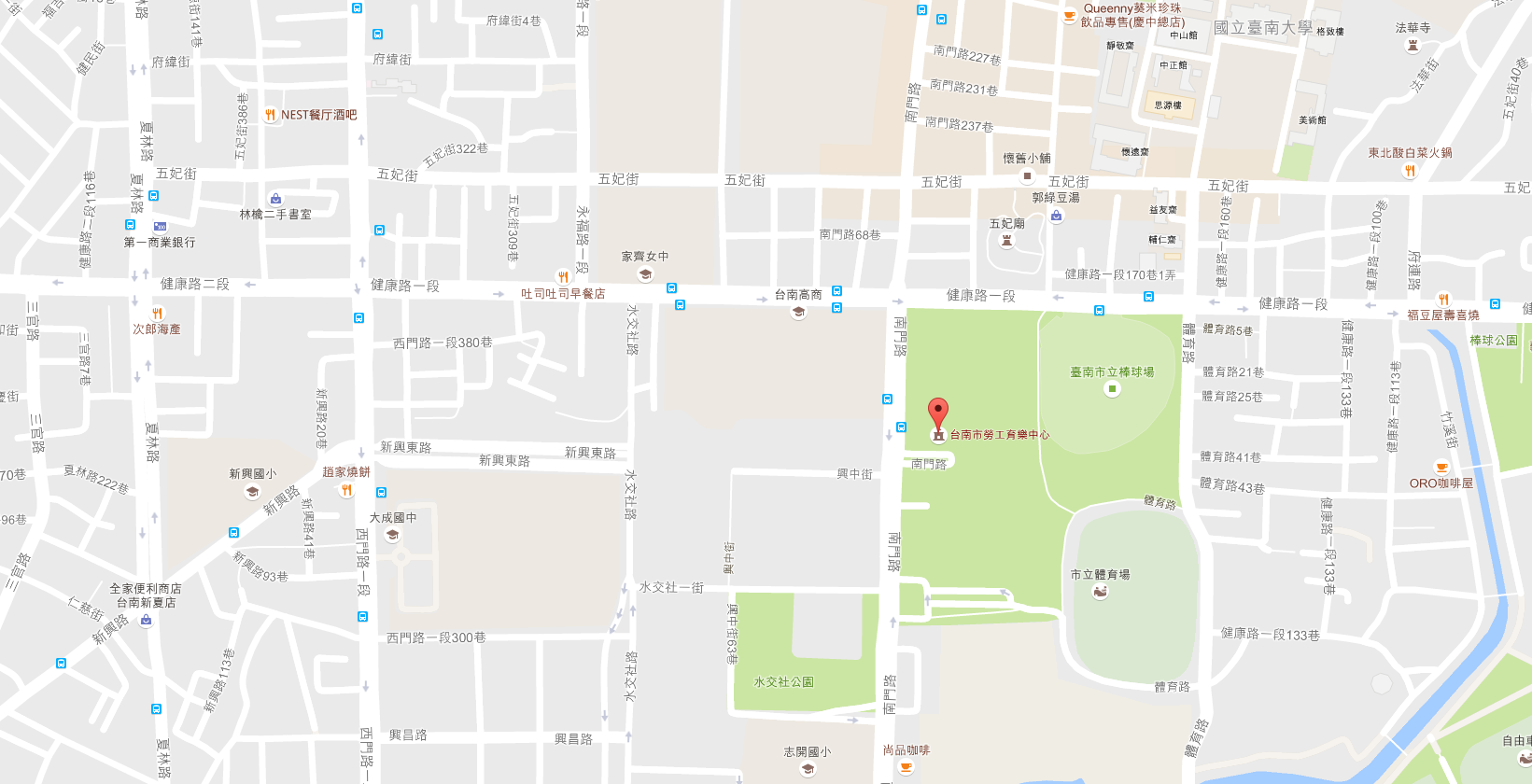 ※本次活動完全免費參加。※報名名額：人數限制每場為40位(依報名先後順序，額滿為止)※敬請報名單位於活動前2天前填妥報名表逕回傳至委辦執行單位。 電話：05-3621750#17；傳真：05-3621201；e-mail：cassidy7168@gmail.com※網路報名：https://goo.gl/forms/I75FT6hXf1enN0Vv2※如需詢問相關訊息，請洽本活動聯絡人郭小姐或周小姐（05-3621750分機17）※QR CODE報名網址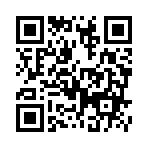 時間議程主講人13:30~14:00簽到-14:00~14:10主席致詞臺南市政府經濟發展局14:10~14:40指定能源用戶之節約能源相關規定新系環境技術有限公司14:40~15:30節電技術案例分享-能源管理系統推動與驗証實務經驗分享麻豆新樓醫院總務主任 孫中平15:30~16:00服務業設備汰換與智慧用電補助說明成功大學 能源中心     鍾光民16:00~16:30綜合討論全體人員107年度臺南市服務業節約能源管理措施說明會報名表(零售式量販店、百貨公司、超級市場、醫院、醫療院所、連鎖藥妝店業者)107年度臺南市服務業節約能源管理措施說明會報名表(零售式量販店、百貨公司、超級市場、醫院、醫療院所、連鎖藥妝店業者)107年度臺南市服務業節約能源管理措施說明會報名表(零售式量販店、百貨公司、超級市場、醫院、醫療院所、連鎖藥妝店業者)107年度臺南市服務業節約能源管理措施說明會報名表(零售式量販店、百貨公司、超級市場、醫院、醫療院所、連鎖藥妝店業者)*姓名*繕別葷食  素食*聯絡電話傳真*現職公司(單位)*現職職稱*E-mail